Jugend im	 Landesverband Badischer Rassegeflügelzüchter e.V. 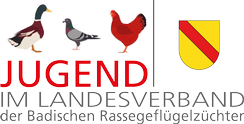 Ortsvereins-Mitgliederveränderungsmeldung- Jugend -Ich versichere, daß ich alle Ein-, Aus- und Übertritte aufgeführt habe. Mir ist bekannt, daß nur gemeldete Mitglieder Anspruch auf LVJ-Ehrenpreise haben.Hinweise: In dieser Veränderungsmeldung sind alle neu aufgenommenen Mitglieder der Jugendgruppe aufzuführen. Nachmeldungen aus dem Vorjahr sind möglich. Diese Meldung ist je nach Beschluss des Kreisverbandes gemeinsam mit der Ortsvereins-Mitgliederveränderungsmeldung an den Kreisverbandsvorsitzenden oder an den Kreisjugendleiter weiterzuleiten. Der Kreisverband leitet die Formulare geschlossen an den Landesjugendleiter bis spätestens 15. Januar weiter. Hinweise zum Datenschutz: Der Landesverband der Badischen Rassegeflügelzüchter ist, wie andere Verbände auch, darauf angewiesen, Daten der Vereine und deren Mitglieder, im Rahmen der gesetzlichen Bestimmungen, mit Hilfe der Elektronischen Datenverarbeitung erheben, verarbeiten, speichern und nutzen zu dürfen. Dazu gehören z.B. Name, Anschrift und Geburtsdatum Ihrer Mitglieder. Das Geburtsdatum wird zur sicheren Unterscheidung namensgleicher oder -ähnlicher Mitglieder benötigt. Diese Daten werden ausschließlich für verbandsinterne Zwecke erhoben und werden, in keinem Fall, an Dritte weitergegeben. 1.Eintritte:2.Austritte und Übernahmen:Jugendliche die mit einem Ü gekennzeichnet sind werden nicht automatisch bei den Aktiven aufgeführt. Eine zusätzliche Meldung auf der Ortsvereins-Mitgliederveränderungsmeldung ist notwendig.3.Namens- und Adreßänderungen:Bitte vollständig und deutlich lesbar ausfüllen.Geschäftsjahr:Geschäftsjahr:Geschäftsjahr:Geschäftsjahr:DesinKreisverbandKreisverbandGründungsjahr der Jugendgruppe:Gründungsjahr der Jugendgruppe:Gründungsjahr der Jugendgruppe:Gründungsjahr der Jugendgruppe:Gründungsjahr der Jugendgruppe:Unter Berücksichtigung dieser Veränderungsmeldung hat die Jugendgruppe heuteUnter Berücksichtigung dieser Veränderungsmeldung hat die Jugendgruppe heuteUnter Berücksichtigung dieser Veränderungsmeldung hat die Jugendgruppe heuteUnter Berücksichtigung dieser Veränderungsmeldung hat die Jugendgruppe heuteUnter Berücksichtigung dieser Veränderungsmeldung hat die Jugendgruppe heuteUnter Berücksichtigung dieser Veränderungsmeldung hat die Jugendgruppe heuteUnter Berücksichtigung dieser Veränderungsmeldung hat die Jugendgruppe heuteUnter Berücksichtigung dieser Veränderungsmeldung hat die Jugendgruppe heuteMitglieder., denOrtOrtDatumDatumUnterschrift des Jugendleiters, denOrtOrtDatumDatumUnterschrift des 1.VorsitzendenName, VornameStraßePLZ/OrtGeburtstagEintritts-jahrÜbertritt
AustrittName, VornameStraßePLZ/OrtGeburtstagEintritts-jahrName, VornameStraßePLZ/OrtGeburtstagEintritts-jahrAltNeuAltNeuAltNeuAltNeuAltNeuAltNeuAltNeuAltNeu